 “CAPRI IN ALISCAFO” 		SNAV/NLG (Gescab) A/R da Napoli  Molo Beverello   		                            Con rientro in giornata	Incluso pranzo completo a scelta tra 6 ristoranti (bevanda inclusa)Prezzo netto proposto 		 	Euro 53,00 p.p. Supplemento fisso SOLO FESTIVI di Euro 03,50 da pagare direttamente in biglietteria per le seguenti corse: 08:05, 08:35,09:10, 09:30 e 10:10   	        “CAPRI CAREMAR”  	 		CAREMAR A/R da NAPOLI 		 Con rientro libero	Incluso pranzo completo a scelta tra 6 ristoranti (bevanda inclusa)Prezzo netto proposto 		      	Euro 41,00 p.p. ATTENZIONE passaggi marittimi validi esclusivamente per le seguenti corse:Andata Nave traghetto delle 07:55 oppure 12:40Ritorno Nave veloce delle 15:35, 20:15 e 23.00* (* quest ultima solo dal 01/06 al 30/09)         “ISCHIA IN ALISCAFO”  		SNAV da Napoli  Molo Beverello per Casamicciola d’Ischia                           Con rientro in giornata	        Incluso pranzo completo a scelta tra 4 ristoranti (bevanda inclusa)	       Prezzo netto proposto 		      	Euro 36,00 p.p.         “ISCHIA IN MOTONAVE”  		GESTUR A/R solo da Pozzuoli             Con rientro libero	Incluso pranzo completo a scelta tra 4 ristoranti (bevanda inclusa) 	        Prezzo netto proposto 		      	Euro 28,00 p.p.        “ISCHIA  IN TRAGHETTO”  		MEDMAR A/R da Napoli Porta di Massa o Pozzuoli    Incluso pranzo completo a scelta tra 5 ristoranti (bevanda inclusa) 	         Prezzo netto proposto 			Euro 31,00 p.p. *         “ISCHIA SOLO TRAGHETTO” 	MEDMAR A/R da Napoli Porta di Massa o Pozzuoli                Prezzo netto proposto			Euro 17,00 p.p. *      *  RIENTRO LIBERO – DAL 01/05 al 30/09 PREVEDERE UN SUPPLEMENTO DÌ EURO 04,00 TOTALI DA PAGARE DIRETTAMENTE IN BIGLIETTERIA PER VIAGGI DI  ANDATA O RITORNO EFFETTUATI  IL SABATO, LA DOMENICA E FESTIVI        “PROCIDA IN ALISCAFO”		SNAV da Napoli  Molo Beverello            Con rientro in giornata	        Incluso pranzo completo a scelta tra 2 ristoranti (bevanda inclusa)	       Prezzo netto proposto 		      	Euro 33,00 p.p.        “PROCIDA IN TRAGHETTO” 		GESTUR A/R da Pozzuoli  	          Con rientro libero	Incluso pranzo completo a scelta tra 2 ristoranti (bevanda inclusa)Prezzo netto proposto 		      	Euro 24,00 p.p.         Gli interessati possono rivolgersi al consigliere  Cral:  Enzo D’Avascio tel 2570.           Napoli, 14/04/2016		         				                                                                                                                     Il Presidente 								           Marco Capaccio                              COMUNICATO N. 16/2016OGGETTO:   BIGLIETTI GIORNALIERI PER LE ISOLE.                      Si porta a conoscenza di tutti i Soci interessati che sono in vendita i biglietti per le isole comprensivi di viaggio andata e ritorno con traghetto od aliscafo + pranzo (prenotazione obbligatoria) presso i ristoranti convenzionati ed indicati sui biglietti stessi.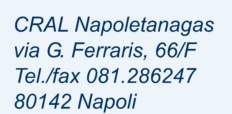 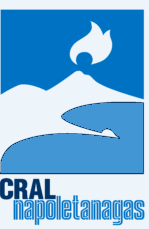 